TOP=======================================================================100 let od objevu prvních částí vodní cesty v Punkevních jeskyníchV Moravském krasu roste unikátní buk albín. Živí jej lesNejvětší důlní neštěstí v Evropě.SPRÁVA JESKYNÍ=======================================================================UZAVŘENÍ zpřístupněných jeskyní České republiky od pátku 13. 03. 2020 až do odvolání JESKYNĚ=======================================================================Lurdská jeskyně na tachovském vrchu Vysoká stojí rozhodně za návštěvuhttps://plzen.rozhlas.cz/lurdska-jeskyne-na-tachovskem-vrchu-vysoka-stoji-rozhodne-za-navstevu-797304923. 04. 2020Chcete se příjemně ochladit a přitom poznat kousek zajímavé historie? Pak pro vás máme tip na výlet k Lurdské jeskyni u Tachova. Do skály vytesaná svatyně tady zdobí poutní místo na kopci Vysoká od konce 19. století.100 let od objevu prvních částí vodní cesty v Punkevních jeskyníchhttps://www.casopis.ochranaprirody.cz/z-nasi-prirody/100-let-od-objevu-prvnich-casti-vodni-cesty-v-punkevnich-jeskynich/21. 04. 2020Punkevní jeskyně patří již řadu let k nejoblíbenějším turistickým cílům v Evropě. Přispívá tomu nejen bohatá krápníková výzdoba v krasových prostorách či prohlídka dna propasti Macochy, ale především vodní plavba na motorových člunech soustavou zeleně prozářených podzemních jezer. Před 100 lety se podařilo proniknout do prvních partií tzv. vodní cesty Punkevních jeskyní a jejich průzkum přinesl navíc další nečekaný překvapující objev.OSTATNÍ A NEJEN PODZEMÍ=======================================================================Netopýry sice nejíme, ale také přispíváme k přenosu zvířecích nemocí, tvrdí primatoložka Petrželkováhttps://plus.rozhlas.cz/netopyry-sice-nejime-ale-take-prispivame-k-prenosu-zvirecich-nemoci-tvrdi-818548219. 04. 2020Většina virů, které způsobily v posledních letech epidemie s vysokou smrtností, má původ u divokých zvířat. Stejně je v případě onemocnění covid-19. Jako nejpravděpodobnější scénář se jeví přenos viru z netopýra na prvního lidského hostitele. Kolik takových virů na nás ve zvířecím světe ještě číhá a jak zabránit případnému přenosu?Ani krok za hranice. V Macoše jste jako v Malajsii, u Kyjova jako v Toskánskuhttps://blanensky.denik.cz/zpravy_region/ani-krok-za-hranice-v-macose-jste-jako-v-malajsii-u-kyjova-jako-v-toskansku-20200420.html20. 04. 2020Ve zvlněné krajině na Hodonínsku v okolí Kyjova se cítit jako uprostřed italského Toskánska. Z propasti Macocha na Blanensku zírat nahoru k obloze podobně jako z jeskynního dómu Sarawak v Malajsii. Zpoza vinohrad okusit pohled na kapličku u Velkých Bílovic, který se téměř navlas stejně podobá výhledu na kapli Terézia uprostřed rostoucí vinné révy ve vinařské oblasti Tokaj v Maďarsku. Nejen tato, ale i další srovnání fotografií z tuzemské přírody s jejich zahraničními protějšky ukazuje projekt Svět na dosah ruky z dílny české agrární komory. Mých pár dní s karanténouhttps://prostejovsky.denik.cz/ctenar-reporter/mych-par-dni-s-karantenou-20200422.html22. 04. 2020Co se dá dělat v dnešní omezené době? Živím se prezentací badatelských výsledků. To teď není možné. Přišel jsem asi o pět veřejných vystoupení. Nejde ani vyhledávat informace v paměťových institucích. Archivy, knihovny, muzea jsou uzavřená. Zbývají prameny přístupné on-line a domácí zdroje. Moje obsáhlá domácí knihovna a bohatá osobní sbírka. Nebo vyrazit do terénu, na osobní zjišťovací průzkum, to mám nejradši.V Moravském krasu roste unikátní buk albín. Živí jej leshttps://www.novinky.cz/veda-skoly/clanek/v-moravskem-krasu-roste-unikatni-buk-albin-zivi-jej-les-4032137022. 04. 2020Unikátem Moravského krasu na Blanensku a také světové biologie nejsou jen stovky jeho jeskyní, ale také buk albín. Třicetiletý strom s bílými listy žije doslova pod ochranou ostatních vzrostlých buků, které mu svými větvemi vytvářejí stín a kořeny mu dodávají živiny.V Moravském krasu roste unikátní buk albín, žije jen díky ostatním stromůmhttps://prostejovsky.denik.cz/zpravy_region/v-moravskem-krasu-roste-unikatni-buk-albin-zije-jen-diky-ostatnim-stromum-20200424.html24. 04. 2020Zcela ojedinělý buk s bílými listy roste v lesích Moravského krasu. „Jeho listy vůbec neobsahují chlorofyl a žít může jen díky napojení na kořeny okolních buků, které mu dodávají živiny,“ uvedl přírodovědec Zdeněk Špíšek z olomoucké universityTajemná i magická hora Radhošťhttps://enigmaplus.cz/tajemna-i-magicka-hora-radhost/22. 04. 2020Stovky metrů dlouhé spletité chodby, ohromné jeskyně, skryté poklady nedozírné ceny, ale také pohanská podzemní svatyně, kde má stát zlatá socha Radegasta, slovanského boha slunce, války a hojnosti. To všechno se má podle pověstí nacházet v nitru magické hory Radhošť.Objevte živé poklady Blanenska. Město spolu s ochranáři vyhlašuje fotosoutěžhttps://www.blansko.cz/clanky/2020/04/objevte-zive-poklady-blanenska-mesto-spolu-s-ochranari-vyhlasuje-fotosoutez23. 04. 2020Tisíce lidí po celém světě vyrazí o víkendu zkoumat přírodu. Od pátku 24. dubna do pondělí 27. dubna totiž ve více než dvou stech zemích světa běží takzvaná City Nature Challenge. Cílem soutěže je zjistit, jaká zvířata a rostliny obývají zákoutí městských parků, trávníky v ulicích i volnou přírodu v okolí měst. Zapojit se mohou i lidé z Blanska. Město spolu s přírodovědci vyhlašuje fotosoutěž Živé poklady Blanenska. Chystá také výstavu.Lahve a kelímky jsou všude. Městské parky se plní odpadkyceskatelevize.cz/ct24-21. 4. 2020Městské parky jsou v současné době jednou z mála možností, kde trávit volný čas. Jsou v nich proto stovky lidí. U okének s občerstvením i na trávě po sobě ale zanechávají množství odpadků. Správci parků sice uklízejí častěji, ani to ale nestačí.Největší důlní neštěstí v Evropě. V Březových Horách u Příbrami se odehrála hornická tragédiehttps://www.ctidoma.cz/historie/nejvetsi-dulni-nestesti-v-evrope-v-brezovych-horach-u-pribrami-se-odehrala-hornicka24. 04. 2020Jednalo se o místo, odkud se těžilo 97 % stříbra v celé rakousko-uherské monarchii. V Březových Horách se mohli chlubit pěti hlubinnými doly, které se staly hlavním producentem stříbra v Evropě. Sláva je však poskvrněna největším důlním neštěstím v naší historii.ZAHRANIČÍ====================================================================Turisté zůstali kvůli koronaviru uvězněni v Indii. Uchýlili se do jeskyněhttps://www.idnes.cz/zpravy/zahranicni/indie-koronavirus-karantena-zakaz-vychazeni-turiste-jeskyne.A200421_190538_zahranicni_jhr23. 04. 2020Náhlé uzavření Indie představilo vážný problém pro šestici turistů pobývajících v oblíbeném turistickém městě Rišikéš. Neměli kam jít a jejich zásoby peněz se tenčily. Prekérní situaci vyřešili po svém. Na dvacet pět dní se ukryli do jeskyně, než je objevili místní. Turisté nejsou v Indii jediní, kdo byl zaskočen zákazem vycházení.Turistům uvízlým v zahraničí došly peníze, měsíc museli žít v jeskynihttps://tn.nova.cz/clanek/turistum-uvizlym-v-zahranici-dosly-penize-mesic-museli-zit-v-jeskyni.html20. 04. 2020Šesti turistům, kteří pobývali v Indii, se dovolená v důsledku koronavirové krize pořádně zkomplikovala. Kvůli uzavření hranic regionu se nemohli dostat zpět do své vlasti. Brzy jim došly peníze a už si nemohli dovolit platit hotel, od konce března proto přežívali v jeskyni. Nyní jsou všichni v karanténě.Došly jim peníze, tak se uvázlí turisté ubytovali v jeskynihttps://www.novinky.cz/koronavirus/clanek/dosly-jim-penize-tak-se-uviznuti-turiste-ubytovali-v-jeskyni-4032111220. 04. 2020Během karantény kvůli pandemii nového koronaviru zůstává v Indii v izolaci více než miliarda lidí. Mezi nimi jsou i zahraniční turisté, kteří v zemi zůstali. Šest takových objevila policie ve městě Rišikéš, kde se ukrývali v jeskyni, informoval server Daily Mail.Ukrývá pyramida v Chichén Itzá tunel do podsvětí?https://epochalnisvet.cz/ukryva-pyramida-v-chichen-itza-tunel-do-podsveti/24. 04. 2020Průzkum stavby ve starobylém městě Mayů postupně odhaluje hned několik překvapivých objevů. Zdá se, že pyramida v sobě ukrývá vlastní tajuplný svět. Uvnitř se nacházejí ještě další dvě pyramidy a donedávna uzavřený tunel. Co se skrývá za jeho vchodem? A proč ho vlastně Mayové uzavřeli?Omán – výprava do Wadi Shab se zastávkou u Bimmah Sinkholehttps://www.infoglobe.cz/cestovatelsky-pruvodce/oman-vyprava-do-wadi-shab-se-zastavkou-u-bimmah-sinkhole/20. 04. 2020Sultanát Omán nabízí mnoho krás a my se dnes vypravíme do jedné z nejúžasnějších scenerií této země. Pokud totiž budete chtít v Ománu zažít divoké dobrodružství, vyrazte do některého z kaňonů. My si vybrali Wadi Shab, díky jeho dostupnosti na jih od Maskatu a na zpáteční cestě se zastavíme u Bimmah Sinkhole.Jak se žije v jeskyni aneb Návštěva skalních obydlí u španělského městečka Guadixhttps://www.reflex.cz/clanek/lide-a-zeme-evropa/100346/jak-se-zije-v-jeskyni-aneb-navsteva-skalnich-obydli-u-spanelskeho-mestecka-guadix.html25. 04. 2020Na levém břehu ledového Rio Guadix, pramenícího v severních svazích Sierry Nevady, leží město Guadix. Poněkud stranou od hlavních turistických tras však nabízí neobyčejný zážitek. Celou severní část města tvoří jeskynní obydlí, jejichž počet je odhadován na dva tisíce. Vytváří specifickou krajinu, kde obílené komíny a vstupní fasády ostře kontrastují s okolními kopci hnědé barvy.Podzemní svět pod pyramidami v Gíze, proč ho lidé neznají?https://morezprav.cz/mix/podzemni-svet-pod-pyramidami-v-gize-proc-ho-lide-neznaji19. 04. 2020Pod pyramidami v Gíze se nachází neuvěřitelné „ztracené“ podsvětí. Přestože dnes o něm ví jen málokdo, v minulosti bylo velmi dobře zdokumentováno. V podstatě celá Gíza je plná podzemních chodeb, studní, jeskynních systémů a bezpočtů artefaktů. Egyptské úřady však nejsou ochotní odhalit, co se v podzemní skrývá, stejně jako jiné objevy učiněné v Egyptě. Neandrtálci vyráběli provázky z vláken dříve, než jsme si myslelihttps://techfocus.cz/veda-vesmir/2008-neandrtalci-vyrabeli-provazky-z-vlaken-drive-nez-jsme-si-mysleli.html21. 04. 2020Fragment vlákna, které má 6,2 milimetrů délky, je datováno do období před 41.000 – 52.000 lety. Tím pádem ve stáří překonává držitele rekordu – 19.000 let starý fragment vlákna nalezený v Izraeli.Archeologové našli děsivě vypadající pařát, komu patřil?https://morezprav.cz/svetodeni/archeologove-nasli-desive-vypadajici-parat-komu-patril20. 04. 2020Když skupina australských archeologů procházela temnými jeskyněmi pohoří Mount Owen na Novém Zélandu, netušili, jak zvláštní objev na ně čeká. V jedné z tmavých a zatuchlých skalních prohlubní našli obrovský, strašidelně vypadající pařát s dlouhými drápy. Objev byl v mimořádně zachovalém stavu, jako by tu ležel jen chvíli.SPELEOTÝDENÍK ====================================================================0341 Rostliny do extrémních výšek: Prvosenky s medvědíma ušima18. 04. 2020  stoplusjednicka.cz; URL; Extra Publishing, s.r.o.; Téma: Moravský kras 0342 Dobře rozehraná sezóna jim sice skončila předčasně18. 04. 2020 ČT 1; Česká televize; Téma: Moravský kras 0343 Turisté ruší ptáky. Šlapou po hnízdech20. 04. 2020 Brněnský deník; Vltava Labe Media, a.s.; Téma: Moravský kras 0344 Klid v době karantény? Zvířatům chybí. Do přírody míří davy lidí, ruší hnízdění20. 04. 2020 vyskovsky.denik.cz +5; URL; Vltava Labe Media, a.s.; Téma: Moravský kras 0345 Zasadit strom do krajiny je krásný zážitek, říká odborník Zdeněk Špíšek20. 04. 2020 vyskovsky.denik.cz +1 URL; Vltava Labe Media, a.s. Téma: Moravský kras +1 0346 U Macochy je to jako v Malajsii, tvrdí projekt20. 04. 2020 Brněnský deník +7; (hal); Vltava Labe Media, a.s.; Téma: Macocha0347 Nezvyklý pohled z vyhlídky Mramor na skvost Českého krasu - Svatý Jan pod Skalou20. 04. 2020  novinky.cz; URL; Twitter Borgis, a.s.; Téma:  Český kras 0348 Ani krok za hranice. V Macoše jste jako v Malajsii, u Kyjova jako v Toskánsku20. 04. 2020 brnensky.denik.cz +7; URL; Vltava Labe Media, a.s.; Téma: Macocha0349 Festival Čarovné tóny Macochy se uskuteční až v příštím roce20. 04. 2020 blansko.cz; URL; Téma: Moravský kras0350 Beroun: Nová výstava v galerii Pěší zóna odkrývá krásy podzemí20. 04. 2020 parlamentnilisty.cz; URL;  PV OUR MEDIA a.s.; Téma: Český kras 0351 Měsíc bivakovali v jeskyni21. 04. 2020 Blesk; Czech News Center, a.s.; Téma: Indie0352 Čarovné tóny? Až příští rok21. 04. 2020 Blanenský deník; (jch); Vltava Labe Media, a.s.; Téma: Moravský kras 0353 Turisté ruší ptáky. Šlapou po hnízdech22. 04. 2020 Týden u nás; Vltava Labe Media, a.s.; Téma:  Moravský kras 0354 Nejdelší solná jeskyně je na okraji Mrtvého moře22. 04. 2020 Haló noviny; (čtk); Futura a.s.; Téma: Irán0355 V Moravském krasu žije unikátní buk albín. Živí jej les22. 04. 2020 Právo +1; Borgis, a.s.; Téma: Moravský kras Lurdská jeskyně není ani na mapě, přesto určitě stojí za návštěvu23. 04. 2020 ČRo - plzen.cz; URL;  Český rozhlas; Téma: Lurdská jeskyně 0355 Stovky aut oblehly lesy24. 04. 2020 Mladá fronta DNES; Mafra, a.s.; Téma:  Český kras VIDEO==================================================================== Prohlídka slánského podzemí - duben 2020Sloupsko-šošůvské jeskyněJeskyně Kůlna - SloupNávštěva skladu sovětských jaderných hlavicJeskyně Jáchymka - BabicePunkevní jeskyněJeskyně Kostelík - HabrůvkaVýlety po Česku [8] - Moravský krasSkály na Jelením vrchu - Lužické hory - 4K / UHDÚdolí říčky Punkvy, Moravský kras Propast MacochaVyhlídka Koňský spád - NS MacochaLanovka - MacochaPodzemní labyrint Hostěradice.DIGITALIZACE FILMOTÉKY====================================================================AUDIO==================================================================== Měli bychom věnovat větší pozornost zvířecím virům? Jsou časovanou bombou?Lurdská jeskyně na tachovském vrchu Vysoká stojí rozhodně za návštěvuSkalní řícení u Pustých kostelůFACEBOOK====================================================================NATIONAL SPELEOLOGICAL SOCIETY 22. 04. 2020 Přidejte se k nám na další webinář NSS ve středu 22. 04. 2020 v 8:00 CDT https://caves.org/webinars/Coming_Attractions.shtml21. 04. 2020 Čtyřdílná série Objevujeme jeskyně! Pro naši poslední část se podíváme na to, co znamená project jeskyně. Jeskyně projektu mají nesmírné ocenění pro jeskyně, touhu chránit svá křehká prostředí a zvědavost zkoumat, jak vznikly a kam vedou.UNDERGROUND EXPLORERS C9C21. 04. 2020 Elspeleo Caving Lights EUROPEAN SPELEOLOGICAL FEDERATION24. 04. 2020Jean-Pierre Bartholeys. Komise pro ochranu jeskyně UIS Krasu a jeskyně - President.Nejcennější a nejvýznamnější jeskyně v Brazílii jsou ohroženy!22. 04. 2020 Novinka na Speleo – TV Francesco Sauro: Hluboko pod zemským povrchem objevování krásy a vědy (TED)14. 04. 2020 Doli Pit se nachází v Monte Livata (Subiaco Itálie), ve výšce 1380 m.SPRÁVA JESKYNÍ ČESKÉ REPUBLIKY14. 04. 2020 Ani Koněpruské jeskyně na Berounsku, cíl řady generací nejen školních výletů, s tajnou penězokazeckou dílnou či krápníkovými Varhany, zatím bohužel letos své brány kvůli karanténě neotevřely. Ale nahlédněte s námi do podzemí Zlatého koně aspoň takto virtuálně. 16. 04. 2020 Našich 14 zatím zavřených jeskyní teskní po návštěvnících. Ukážeme tedy podzemní skryté krásy aspoň "virtuálně". Dnes zveme na sever do Podkrkonoší – představují se Bozkovské dolomitové jeskyně s největším podzemním jezerem ČechSLOUPSKO-ŠOŠŮVSKÉ JESKYNĚ20. 04. 2020 Před rokem v tuto dobu už jsme měli za sebou úspěšné neandrtálské prohlídky! Tak doufáme, že příští rok nám to zase vyjde!JESKYNĚ NA POMEZÍ 25. 04. 2020 Bára Mrázková přidala 2 fotky, je s uživatelem Lukáš Buchal v Jeskyně Na Pomezí.14. 04. 2020 Jan Miklánek‎ vložil 4 fotky – Úžasná místa v ČeskuBÝČÍ SKÁLA24. 04. 2020 Bude svatba, konec koronaviru!ZO ČSS 6-08 DAGMAR 20. 04. 2020 přidala 18 nových fotek do alba Jaskyniarský týždeň SSS v Belianských Tatrách (29. 6. – 7. 7. 2019).SPELEOLOGICKÝ KLUB PRAHA24. 04. 2020 Kde všude můžete najít kras?24. 04. 2020 Dnes vám povím, jak se tříměsíční výprava proměnila v tříletou bitvu o vítězství. A vyhráli jsme a jeskyně Hranick Propast se stala nejhlubší zatopenou jeskyní na světě!!!24. 04. 2020 Hranicka Propast exploration to -404m, part one (english version)21. 04. 2020 Dnes (22 dubna 2020) je 50 výročí Dne Země21. 04. 2020 Krzysztof Starnawski Tentokrát se opět chystáme na mou 20 let dlouhou cestu, kterou jsem před 24 lety začal v České jeskyni Hranicka Propast.20. 04. 2020 Krzysztof Starnawski Hello and welcome to the sixth part of our Anti-virus diving meetings. TUESDAY 21.00 The topic of tomor17. 04. 2020 Zpráva o speleologické expedici SPELEO LAOS 2020STRÁŽ PŘÍRODY CHKO MORAVSKÝ KRAS23. 04. 2020 Igráček pomáhá reprezentovat strážce přírody Moravského krasu20. 04. 2020 Příroda u měst je přeplněna návštěvníkySLOVENSKÁ SPELEOLOGICKÁ SPOLOČNOSŤ 18. 04. 2020 Ročenka Jaskyne a hory 2019 uzrela svetlo sveta a je plne k dispozícii.15. 04. 2020 dotazník na téma NÁZVY UZLŮ: autor: Ondra Belica Záměrem je zjistit, jak lezecká veřejnost nazývá uzly, které používá.23. 04. 2020 Prieskum jaskýň a hydrológie Šípskej Fatry na Liptove20. 04. 2020  Prieskum jaskýň a hydrológie Červeného grúňa na Liptove20. 04. 2020 Jaskyne a Hory 2019: Milí čitatelia, turisti, jaskyniari a vlastne všetci tí, ktorí sa prečítaním týchto riadkov dostávajú, či už pravidelne alebo nepravidelne, do obrazu o dianí sa v našom regióne. …SLOVENSKÉ MÚZEUM OCHRANY PRÍRODY A JASKYNIARSTVAVideo prohlídka muzea (2)Video prohlídka muzea (1)PODZEMNÍ CHODBY A PROSTORY V ČRČESKÉ PODZEMÍSPELEOLOGIE==================================================================== 23. 04. 2020 •	ZO ČSS 1 - 05 GeospeleosNová videa od Jeronýma Zapletala:Arnika - bahno express 2019Čeřinka - 50 let od objevu 1969-201950.ročník Petrbokova memoriálu 2015Studniční - videoprůzkum komínů 2020Vývěr nad klášterem 2019.Fotky vchodů a povrchu ve skupině 24 od Evžena Janouška:Bubovická propast, Čtvrteční, Dubová, Na Doutnáči, Na Dřínové hoře, Nad Břesnicí, Nad Horním vodopádem, Nad Vodopády, Opadaná, Pod Boubovou, Pod Silnicí, Pod Skalou a Převis v Ohnišťatech.Sekce lokalit Skupina 21 a Skupina 22 optimalizovány pro mobilní zařízení (JK) a doplněny o nejnovější informace (MK).Informace o sčítání netopýrů aktualizovány k roku 2020.17 článků z literatury doplněno o přepsaný editovatelný text (Lenka Podracká, Viktor Horák).Chlumochod 2020 (asi) bude22. 04. 2020 •	ZO ČSS 1 - 06 Speleologický klub Praha Všichni víme, jaká je nyní situace, a proto i my jsme byli postaveni před rozhodnutí, zda nebo kdy uspořádat letošní ročník nejstarších českých závodů v technickém lezení na laně - Chumochod.Nakonec jsme se rozhodli odložit Chlumochod na červenec, konkrétně na 4. července 2020. Definitivní rozhodnutí padne několik týdnů předem podle aktuální situace. Sledujte proto naše stránky, termín potvrdíme či upřesníme a nebo ještě přesuneme.Těšíme se, že se na čerstvém vzduchu opět setkáme.Co nového na Gírové20. 04. 2020 •	ZO ČSS 7 - 01 OrcusJiž mnoho let jsme nebyli na kontrole jeskyní na Gírové. Třeba se v těchto jeskyních něco změnilo, nebo se otevřel nějaký nový vstup do podzemí. Ve skalní stěně mrazového srubu jsou dnes známy 4 jeskyně a jedna v SZ svahu hřebene Gírová.Za pandemii nemůžeme. Jsme s vámi!ZO ČSS 7 - 03 JavoříčkoAkce Kamenný ponor. 18. 04. 2020 •	Sdružení Kerberosproběhla miniaturní akce zaměřená na kontrolu stavu jeskyně. Akce jsem se zůčastnil já a povrchovou hlídku dělal David se zkurvenou rukou.12. 04. 2020 Iniciátorem této akce byl Libor,  se kterým jsem se o bádání nedávno bavil a on navrhnul, že by se dala udělat malá akce. Tak jsem nad tím zadumal a v průběhu týdne jsem zavolal Hókymu i Martinovi, ne že bych nechtěl ostatní vidět, ale pokud nás má být málo…AKCE, PŘEDNÁŠKY, KONFERENCE, atd.  ====================================================================Zrušené akce30. 04. 2020 – 03. 05. 2020 – Alcadi 2020 - International Symposium on Speleology History04. 05. 2020 – Eliška Wiessová - mezzosoprán a L. Vondráčková - klavír – Mladečské jeskyně09. 05. 2020 – Speleomitink SSS – Liptovský Ján12. 05. – 15. 05. 2020 – 12. vedecká konferencia: „Výskum, využívanie a ochrana jaskýň“ a IX. Medzinárodný workshop o ľadových jaskyniach15. 05. – 17. 05. 2020 – České podzemí 202020. 05. 2020 60th Annual Meeting of the German Speleological Federation30. 05. – 02. 06. 2020 – „Melodie jeskyní“, XXIII. Národní kongres speleologie 2020 v Ormea. Itálie04. – 07. 06. 2020 – 14th International Symposium on Pseudokarst – Checiny, Polsko06. 06. 2020 – Lezecký den – Moravský kras10. 06. – 14. 06. 2020 – 23. ročník Čarovné tóny Macochy,12. 06. – 13. 06. 2020 – 15. ŠKODA SRAZ MORAVSKÝ KRAS 202013. 06. 2020 – Lezecký den ČSS - Moravský kras 13. – 14. 06. 2020 – Dny otevřených dveří 2020 Býčí skála15. – 25. 06. 2020 – Caveoria 202015. – 19. 06. 2020 – 28 th International Karstological School "Classical karst"16. 06. 2020 – Lezecký den ČSS - Český kras20. 06. 2020 – Setkání jeskyňářů – seniorů v Moravském krasu20. – 21. 06. 2020 – Dny otevřených dveří 2020 Býčí skála24. – 27. 06. 2020 ERIS 100 - The 1st International Karst Science Forum – Rumunsko26. 06. – 06. 07. 2020 – Letní expedice Kačna jama27. – 28. 06. 2020 – Dny otevřených dveří 2020 Býčí skála28. 06. – 04. 07. 2020 – 25th International Conference on Subterranean Biology 02. 07. 2020 – 05. 07. 2020 – 14th Balkan Cavers Camp 2020 Bulgária04. 07. 2020 – Chlumochod01. 08. – 15. 08. 2020 – Mezinárodní výcvikový tábor pro mladé speleology na Švábském Alb v Německu,05. – 10. 07. 2020 – 9. Světový archeologický kongres v Praze06. 07 – 10. 07.2020 – Příměstský tábor - Puťák aneb dobrodružství s jeskyňářem31. 07. – 02. 08. 2020 – 14th EuroSpeleo Forum 2020 - 30th Anniversary of the FSE05. – 08. 08. 2020 Jaskyniarsky týžden – Slovensko – kemping Opatovce u Trenčína 29. 08. – 5. 09. 2020 – 19th International Symposium on Vulcanospeleology 202029. 08. 2020 – Vzpomínka 2020 – Moravský kras22. – 24. 08. 2020 – European Conference Eurokarst 2021, Malaga Španělsko 06. 09. 2020 – David Koller - Býčí skála 202011. – 13. 09. 2020 – Speleoforum – Sloup22. – 26. 09. 2020 – 6th EuroSpeleo Protection Symposium – ostrov Vilm, Německo08. 10. 2020 – 26th International Cave Bear Symposium 2020 – Mannheim, Německo??. 10. 2020 –  Setkání jeskyňářů v Českém krasu 30. 10. – 01. 11. 2020 – Mezinárodní setkání speleologie v San Marinu, Frontiers 202014. 11. 2020 – Svatomartinský košt23. 04. 2021 – Valná hromada ČSS – Sloup24. – 26. 04. 2021 – Speleoforum – Sloup23. – 29. 07. 2021 – 18. Mezinárodní speleologický kongres – Francie29. 10. 2021 – 01. 11. 2021 – Speleo Kamaraton 2021; Salerno, ItalyOBRÁZKY=====================================================================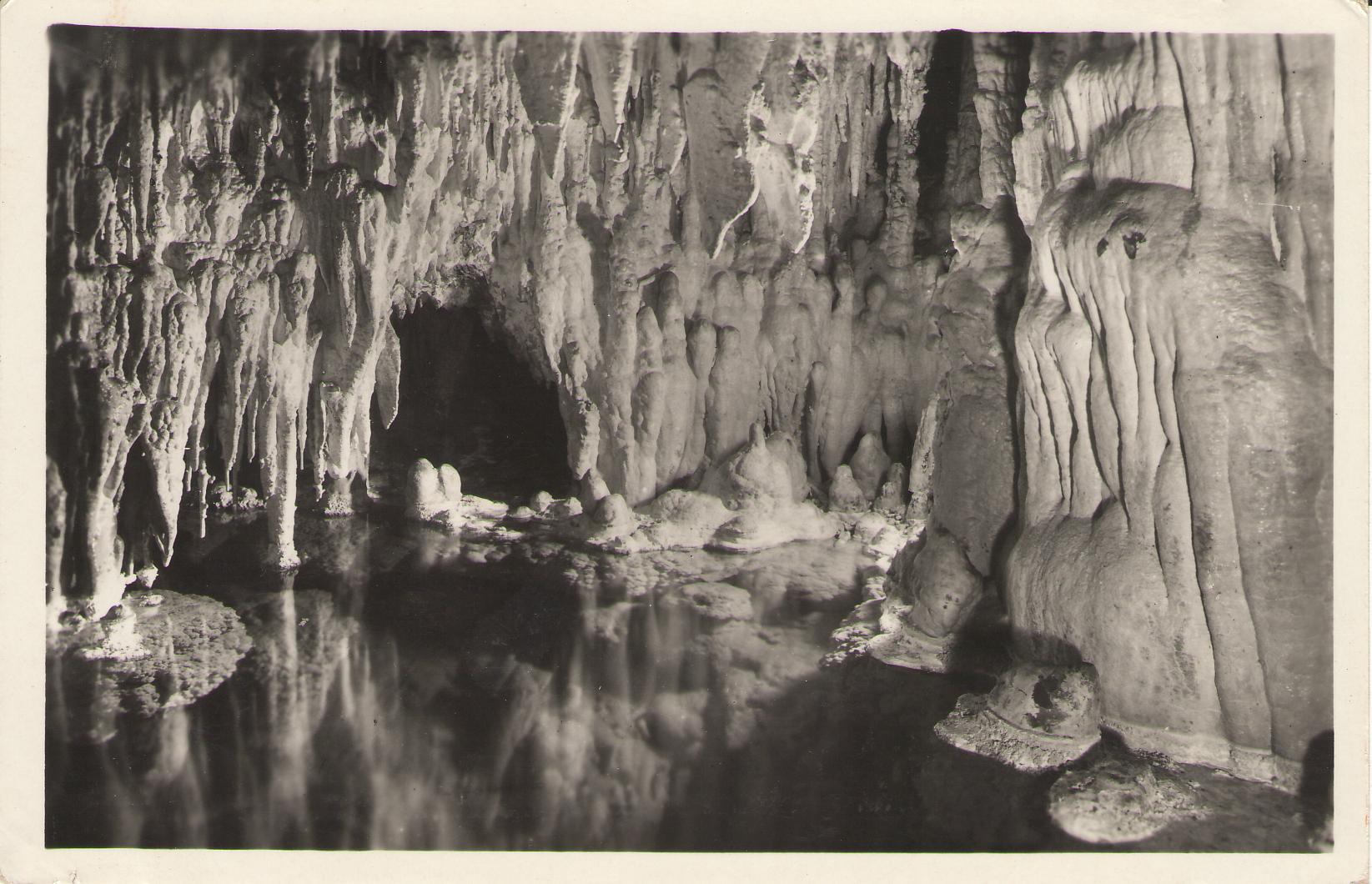 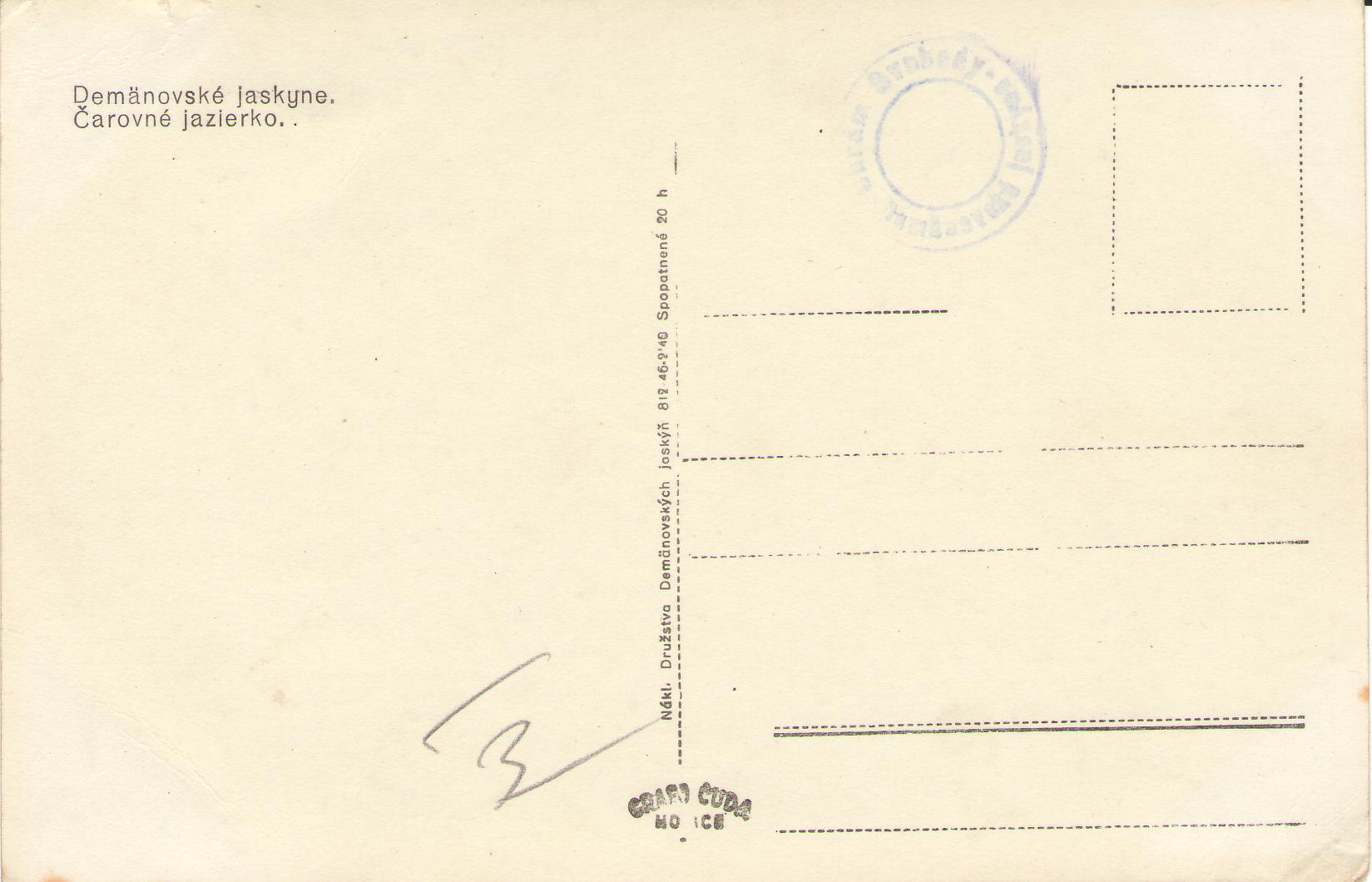 DALŠÍ OSTATNÍDALŠÍ OSTATNÍDALŠÍ OSTATNÍDALŠÍ OSTATNÍDALŠÍ OSTATNÍDALŠÍ OSTATNÍDALŠÍ OSTATNÍDALŠÍ OSTATNÍ7Největší podzemní továrny. Po stopách války Česky2019   20 min.    CS filmV podzemí – Spolu na hraniciČesky2020   26 min.TV ČT2TAJEMNÉ HORIZONTYTAJEMNÉ HORIZONTYTAJEMNÉ HORIZONTYTAJEMNÉ HORIZONTYTAJEMNÉ HORIZONTYTAJEMNÉ HORIZONTYTAJEMNÉ HORIZONTYTAJEMNÉ HORIZONTY12Jezerní speciál Česky2018   20 min.    Mystery14Hrad EulenburgČesky2018   20 min.    Mystery13Na stopě čachtickému podzemíČesky2018   20 min.    MysteryMAGAZÍN ZÁHADMAGAZÍN ZÁHADMAGAZÍN ZÁHADMAGAZÍN ZÁHADMAGAZÍN ZÁHADMAGAZÍN ZÁHADMAGAZÍN ZÁHADMAGAZÍN ZÁHAD181Největší český objevitel záhad Ivan MackerleČesky2015   16 min.TVBismarkova věžČesky2015   16 min.TVSVĚTSVĚTSVĚTSVĚTSVĚTSVĚTSVĚTSVĚT           DALŠÍ SVĚT           DALŠÍ SVĚT           DALŠÍ SVĚT           DALŠÍ SVĚT           DALŠÍ SVĚT           DALŠÍ SVĚT           DALŠÍ SVĚT           DALŠÍ SVĚTPavouci z podzemí světaČesky2019   33 min.Expedice voda – vodní nomádiČesky2019   53 min.Seznam                       Tajemství nacistů                        Tajemství nacistů                        Tajemství nacistů                        Tajemství nacistů                        Tajemství nacistů                        Tajemství nacistů                        Tajemství nacistů                        Tajemství nacistů 4Smrtící hmyz Česky2015   48 min.TV ČT23Jeskynní lidé Česky2015   48 min.TV ČT2                       Depozity Třetí říše                       Depozity Třetí říše                       Depozity Třetí říše                       Depozity Třetí říše                       Depozity Třetí říše                       Depozity Třetí říše                       Depozity Třetí říše                       Depozity Třetí říše4Gontova – masiv plný tajemstvíČesky2015   27 min.Mystery5Mucholapka - Tajemství MolkeČesky2015   27 min.MysteryMAĎARSKOMAĎARSKOMAĎARSKOMAĎARSKOMAĎARSKOMAĎARSKOMAĎARSKOMAĎARSKOTajemství jeskyně Jánose MolnáraČesky2019   28 min.TV ČT2BALKÁNBALKÁNBALKÁNBALKÁNBALKÁNBALKÁNBALKÁNBALKÁN6Balkánská zima s Adamem OndrouČesky2020   26 min.TV ČT2LAOSLAOSLAOSLAOSLAOSLAOSLAOSLAOS            Záhady řeky Mekong            Záhady řeky Mekong            Záhady řeky Mekong            Záhady řeky Mekong            Záhady řeky Mekong            Záhady řeky Mekong            Záhady řeky Mekong            Záhady řeky Mekong7Kambodža Skryté útočiště Česky2018   48 min.LOV.NAT8Kambodža Sezonní cyklyČesky2018   48 min.LOV.NATFILIPÍNYFILIPÍNYFILIPÍNYFILIPÍNYFILIPÍNYFILIPÍNYFILIPÍNYFILIPÍNYPodzemní řekaČesky2014   50 min.ZOOM